ՀՀ ՏԱՎՈՒՇԻ ՄԱՐԶԻՎԱԶԱՇԵՆ ՀԱՄԱՅՆՔ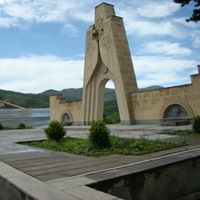 ՀԱՄԱՅՆՔԻ 2018 ԹՎԱԿԱՆԻՏԱՐԵԿԱՆ ԱՇԽԱՏԱՆՔԱՅԻՆ ՊԼԱՆԿազմել է՝ համայնքի ղեկավար  Լորիկ  ԲադիրյանըՀաստատվել  է՝  համայնքի ավագանու  2018 թվականի  փետրվարի  28-- թիվ 7- Ա  որոշմամբՎԱԶԱՇԵՆ 2018ԲովանդակությունՆԵՐԱԾՈՒԹՅՈՒՆ-------------------------------------------------------------------------- ՀԱՄԱՅՆՔԻ ՏԵՍԼԱԿԱՆԸ և ՈԼՈՐՏԱՅԻՆ ՆՊԱՏԱԿՆԵՐԸ-------------------------- ՀԱՄԱՅՆՔԻ 2018Թ. ԾՐԱԳՐԵՐԻ ՑԱՆԿԸ և ՏՐԱՄԱԲԱՆԱԿԱՆ ՀԵՆՔԵՐԸ (ԸՍՏ ՈԼՈՐՏՆԵՐԻ) -----------------------------------------------------------------------------  ՀԱՄԱՅՆՔԱՅԻՆ ԳՈՒՅՔԻ ԿԱՌԱՎԱՐՄԱՆ 2018Թ. ԾՐԱԳԻՐԸ ------------------- ՀԱՄԱՅՆՔԻ ՏԱՊ-Ի ՖԻՆԱՆՍԱՎՈՐՄԱՆ ՊԼԱՆԸ ---------------------------------- ՀԱՄԱՅՆՔԻ  ՏԱՊ-Ի  ՄՈՆԻՏՈՐԻՆԳԻ  ԵՎ  ԳՆԱՀԱՏՄԱՆ ՊԼԱՆԸ ---------------- ՆերածությունՍույն տարեկան աշխատանքային պլանը (ՏԱՊ-ը)մշակվել է համայնքի հնգամյա զարգացման ծրագրով(ՀՀԶԾ-ով) սահմանված համայնքի տեսլականի, ռազմավարության, ոլորտային նպատակների և ծրագրերի իրականացման նպատակով՝ ելնելով 2018թ. ֆինանսավորման կոնկրետ հնարավորություններից և անհետաձգելի կատարման ենթակա աշխատանքներից:ՏԱՊ– ի մշակման մեթոդական հիմք է հանդիսացել«Համայնքների ֆինանսիստների միավորում» ՀԿ-իփորձագետների կողմից 2017 թվականին պատրաստված «Համայնքի տարեկան աշխատանքային պլանի մշակման»մեթոդական ուղեցույցը:	ՏԱՊ -ում ի մի են բերվել համայնքի միջոցներից և  տարբեր աղբյուրներից 2018թ. ֆինանսավորվող ծրագրերն ու միջոցառումները, որը հնարավորություն կտա ապահովել բազմաբնակավայր Վազաշեն համայնքի համամասնական զարգացումը, ուշադրության կենտրոնում պահելով շարունակական լուծում պահանջող և ՀՀԶԾ-ով առաջ քաշված հիմնախնդիրները:ՏԱՊ -ի 1-ին բաժնումներկայացվածեն համայնքի տեսլականը և ոլորտային նպատակները, 2-րդ բաժնում բերվածեն համայնքի 2018թ. ծրագրերի ցանկը և նրանց տրամաբանական հենքերը, 3-րդ բաժնում՝ համայնքի գույքի կառավարման 2018թ. ծրագիրը, 4-րդ բաժնում՝ համայնքի ՏԱՊ-ի ֆինանսավորման պլանը, իսկ 5-րդ բաժնում՝ համայնքի ՏԱՊ-ի մոնիթորինգի և գնահատման պլանը:1.Համայնքի տեսլականը և ոլորտային նպատակներըՀամայնքի տեսլականը՝Վազաշենը  բաղկացած է մեկ  հիմնական բնակավայրից:  Վազաշենը զարգացած ենթակառուցվածքներով, բարեկարգ, մաքուր և լուսավոր փողոցներով համայնք է: Համայնքում առավել զարգացած է  այգեգործությունը  և  անասնապահությունը: Ստորև ներկայացված են համայնքի կայուն զարգացման ցուցանիշները: Ցուցանիշի ելակետային արժեքը՝ համապատասխան ցուցանիշի 2017 թվականի նոյեմբերի 1- ի դրությամբ ֆիքսված արժեքին 2017 թվականի նոյեմբեր-դեկտեմբեր ամիսներին կանխատեսվող ցուցանիշի ավելացումն է, հաշվի առնելով համայնքում առկա զարգացումները և միտումները, ինչպես նաև նախորդ տարիների փորձը: Ցուցանիշի թիրախային արժեքը՝ համապատասխան ցուցանիշի պլանավորվող արժեքն է, այսինքն՝ այն արժեքը, որին կհասնի համայնքը 2018 թվականին ՏԱՊ-ը հաջողությամբ իրականացնելու դեպքում:ՏԱՊ-ում ոլորտների և ծրագրերի ազդեցության վերջնական արդյունքի որոշ որակական ցուցանիշների  գնահատման համար կիրառվել է 10 բալանոց սանդղակ՝ 1- շատ վատ, 2 – վատ, 3 – բավականին վատ, 4 – ավելի շատ վատ, քան լավ, 5 – միջին՝ ոչ լավ. ոչ վատ, 6 - ավելի շատ լավ, քան վատ, 7 – բավականին լավ, 8 – լավ, 9 – շատ լավ, 10 – կատարյալ:Աղյուսակ 1. Համայնքի կայուն զարգացման ցուցանիշներըՍտորև սահմանված են համայնքի ոլորտային նպատակներ` ըստ համայնքի ղեկավարի լիազորությունների առանձին բնագավառների (ոլորտների):Աղյուսակ 2.Համայնքի ոլորտային նպատակները2.Համայնքի 2018 թ. ծրագրերի ցանկը և տրամաբանական հենքերը (ըստ ոլորտների)Աղյուսակ 3. ՏԱՊ-ի ծրագրերը, որոնք ապահովված են համապատասխան ֆինանսական միջոցներով Աղյուսակ 4. ՏԱՊ-ի ծրագրերը, որոնք ապահովված չեն համապատասխան ֆինանսական միջոցներով Ստորև ներկայացված են ՏԱՊ-ով նախատեսված ծրագրերի տրամաբանական հենքերը՝ ըստ համայնքի ղեկավարի լիազորությունների ոլորտների:Աղյուսակ 5. ՏԱՊ-ով նախատեսված ծրագրերի տրամաբանական հենքերը՝ ըստ համայնքի ղեկավարի լիազորությունների  ոլորտներիՀամայնքային գույքի կառավարման 2018 թ. ԾրագիրըԱղյուսակ 6. Համայնքի սեփականություն համարվող գույքի կառավարման  2018թ. ծրագիրըԱղյուսակ 7. ՏԱՊ-ի ֆինանսավորման պլանը՝ ըստ համայնքի ղեկավարի լիազորությունների ոլորտներիՈլորտային նպատակՎերջնական արդյունքի՝Վերջնական արդյունքի՝Վերջնական արդյունքի՝Ոլորտային նպատակՑուցանիշԵլակետային արժեքԹիրախային արժեքՈլորտ 1. ԸնդհանուրԸնդհանուր բնույթի հանրային կառավարման վիճակի բարելավում և որակյալ ծառայությունների  մատուցումՏԻՄ-երի, համայնքի աշխատակազմի արդյունավետ գործունեություն,%Նոր համակարգի ձևավորմամբ ծառայությունների որակն ու հասանելիությունը բարելավվել է, %65157520Ոլորտ 2. Պաշտպանության կազմակերպում2018 թվականի ընթացքում ոլորտում ծրագրեր և միջոցառումներ չեն նախատեսվում, այդ պատճառով ոլորտային նպատակ չի սահմանվելՈլորտ 3.Արտակարգ իրավիճակներից բնակչության պաշտպանություն և քաղաքացիական պաշտպանության կազմակերպում2018թվականի ընթացքում ոլորտում ծրագրեր և միջոցառումներ չեն նախատեսվում,այդ պատճառով ոլորտային նպատակ չի սահմանվելՈլորտ 4. Քաղաքաշինություն և կոմունալ տնտեսությունԲարելավել քաղաքաշինության և կոմունալ տնտեսության բնագավառում համայնքի բնակչությանը մատուցվող հանրային ծառայությունների մատուցումը և որակըՈլորտ 5. Հողօգտագործում2018 թվականի ընթացքում ոլորտում ծրագրեր և միջոցառումներ չեն նախատեսվում, այդ պատճառով ոլորտային նպատակ չի սահմանվելՈլորտ 6. ՏրանսպորտԲարձրացնել համայնքային ճանապարհների որակը տրանսպորտային միջոցների և բնակիչների համարՈլորտ 7. Առևտուր և ծառայություններ2018 թվականի ընթացքում ոլորտում ծրագրեր և միջոցառումներ չեն նախատեսվում, այդ պատճառով ոլորտային նպատակ չի սահմանվելՈլորտ 8. Կրթություն2018 թվականի ընթացքում ոլորտում ծրագրեր և միջոցառումներ չեն նախատեսվում, այդ պատճառով ոլորտային նպատակ չի սահմանվել Ոլորտ 9. Մշակույթ և երիտասարդության հետ տարվող աշխատանքներ2018 թվականի ընթացքում ոլորտում ծրագրեր և միջոցառումներ չեն նախատեսվում, այդ պատճառով ոլորտային նպատակ չի սահմանվելՈլորտ 10. Առողջապահություն2018 թվականի ընթացքում ոլորտում ծրագրեր և միջոցառումներ չեն նախատեսվում, այդ պատճառով ոլորտային նպատակ չի սահմանվելՈլորտ 11. Ֆիզիկական կուլտուրա և սպորտ2018 թվականի ընթացքում ոլորտում ծրագրեր և միջոցառումներ չեն նախատեսվում, այդ պատճառով ոլորտային նպատակ չի սահմանվելՈլորտ 12. Սոցիալական պաշտպանություն2018 թվականի ընթացքում ոլորտում ծրագրեր և միջոցառումներ չեն նախատեսվում, այդ պատճառով ոլորտային նպատակ չի սահմանվելՈլորտ 13. Գյուղատնտեսություն2018 թվականի ընթացքում ոլորտում ծրագրեր և միջոցառումներ չեն նախատեսվում, այդ պատճառով ոլորտային նպատակ չի սահմանվելՈլորտ 14. Անասնաբուժություն և բուսասանիտարիա2018 թվականի ընթացքում ոլորտում ծրագրեր և միջոցառումներ չեն նախատեսվում, այդ պատճառով ոլորտային նպատակ չի սահմանվելՈլորտ 15. Շրջակա միջավայրի պահպանություն2018 թվականի ընթացքում ոլորտում ծրագրեր և միջոցառումներ չեն նախատեսվում, այդ պատճառով ոլորտային նպատակ չի սահմանվելՈլորտ 16. Զբոսաշրջություն2018 թվականի ընթացքում ոլորտում ծրագրեր և միջոցառումներ չեն նախատեսվում, այդ պատճառով ոլորտային նպատակ չի սահմանվելՈլորտ 17. Տեղական ինքնակառավարմանը բնակիչների մասնակցություն2018 թվականի ընթացքում ոլորտում ծրագրեր և միջոցառումներ չեն նախատեսվում, այդ պատճառով ոլորտային նպատակ չի սահմանվելՑուցանիշԵլակետային արժեքԹիրախային արժեքԱղքատության շեմից ցածր գտնվող ընտանիքների թվի տեսակարար կշիռը համայնքի ընտանիքների ընդհանուր թվի մեջ (%)25,522,0Համայնքի բյուջեի սեփական եկամուտների տեսակարար կշիռը ընդհանուր եկամուտների մեջ (%)34,136,0Համայնքում հաշվառված բնակիչների ընդհանուր թիվը (մարդ)36323650Համայնքում գործող ՓՄՁ-ների քանակը և աշխատողների թիվը (մարդ)23/3725/45Համայնքում տվյալ տարվա ընթացքում ներդրումների ծավալը (հազ. դրամ)6,000.015,000.0Հ/հԾրագրի անվանումըԾրագրի արժեքը (հազ. դրամ)ԲԲՀ-ի բնակավայրըՈլորտ 4.Քաղաքաշինություն և կոմունալ տնտեսությունՈլորտ 4.Քաղաքաշինություն և կոմունալ տնտեսությունՈլորտ 4.Քաղաքաշինություն և կոմունալ տնտեսությունՈլորտ 4.Քաղաքաշինություն և կոմունալ տնտեսություն1.գ. ՎազաշենԸնդամենըԸնդամենըԸնդհանուրըԸնդհանուրըՀ/հԾրագրի անվանումըԾրագրի արժեքը (հազ. դրամ)ԲԲՀ-ի բնակավայրըՈլորտ 4.Քաղաքաշինություն և կոմունալ տնտեսությունՈլորտ 4.Քաղաքաշինություն և կոմունալ տնտեսությունՈլորտ 4.Քաղաքաշինություն և կոմունալ տնտեսությունՈլորտ 4.Քաղաքաշինություն և կոմունալ տնտեսություն1.Ոռոգման  ջրագծի  և ջրամբարտակի  կառուցում40 մլն դրամգ. Վազաշեն2.Համայնքի  դպրոցի  ուսումնական բազայի բարելավում1 մլն դրամգ. Վազաշեն3.Մրգերի չորանոցի  կառուցում10 մլն դրամգ. ՎազաշենԸնդամենըԸնդամենը51 մլն դրամՈլորտ 2.ՏրանսպորտՈլորտ 2.ՏրանսպորտՈլորտ 2.ՏրանսպորտՈլորտ 2.Տրանսպորտ1.ընդհանուր համայնքայինԸնդամենըԸնդամենըԸնդհանուրըԸնդհանուրըԱմփոփ նկարագիրԱրդյունքային ցուցանիշներՏեղեկատվության աղբյուրներՊատասխանատուՊատասխանատուԺամկետՌիսկերՈլորտ 1. Ընդհանուր Ոլորտ 1. Ընդհանուր Ոլորտ 1. Ընդհանուր Ոլորտ 1. Ընդհանուր Ոլորտ 1. Ընդհանուր Ոլորտ 1. Ընդհանուր Ոլորտ 1. Ընդհանուր Ոլորտային նպատակԸնդհանուր բնույթի հանրային կառավարման վիճակի բարելավում և որակյալ ծառայությունների  մատուցումՈլորտի ազդեցության (վերջնական արդյունքի) ցուցանիշՏեղական ինքնակառավարման մարմինների արդյունավետ, հասցեական, մասնակցային և ուղենշված գործունեություն, 60%Նոր համակարգի ձևավորմամբ ծառայությունների որակի ու հասանելիության բարելավում25%Ծրագրերի գնահատման համակարգերՀամայնքի ղեկավար,աշխատակազմի ղեկավար,վարչական ղեկավարներՀամայնքի ղեկավար,աշխատակազմ,վարչական ղեկավարներՀամայնքի ղեկավար,աշխատակազմ,վարչական ղեկավարներ2018թ. հունվար-2018թ. դեկտեմբերՀամապատասխան մարդկային, նյութական և ֆինանսականռեսուրսներիառկայությունՈլորտ 4. Քաղաքաշինություն և կոմունալ տնտեսությունՈլորտ 4. Քաղաքաշինություն և կոմունալ տնտեսությունՈլորտ 4. Քաղաքաշինություն և կոմունալ տնտեսությունՈլորտ 4. Քաղաքաշինություն և կոմունալ տնտեսությունՈլորտ 4. Քաղաքաշինություն և կոմունալ տնտեսությունՈլորտ 4. Քաղաքաշինություն և կոմունալ տնտեսությունՈլորտ 4. Քաղաքաշինություն և կոմունալ տնտեսությունՈլորտային նպատակԲարելավել քաղաքաշինության և կոմունալ տնտեսության բնագավառում համայնքի բնակչությանը մատուցվող հանրային ծառայությունների մատուցումը և որակըՈլորտի ազդեցության (վերջնական արդյունքի) ցուցանիշՎազաշեն  գյուղում  ջրագծի  և  ջրամբարտակի  կառուցումԾրագրերի գնահատման համակարգերՄԳ կիսամյակային, տարեկան հաշվետվություններ2018թ. հունվար – 2018թ. դեկտեմբերՀամապատասխան մարդկային, նյութական ևֆինանսական ռեսուրսների անբավարարություն  Ծրագիր 1.Վազաշեն   գյուղում  դպրոցի  ուսումնական  բազայի  բարելավումԾրագիր 1.Վազաշեն   գյուղում  դպրոցի  ուսումնական  բազայի  բարելավումԾրագիր 1.Վազաշեն   գյուղում  դպրոցի  ուսումնական  բազայի  բարելավումԾրագիր 1.Վազաշեն   գյուղում  դպրոցի  ուսումնական  բազայի  բարելավումԾրագիր 1.Վազաշեն   գյուղում  դպրոցի  ուսումնական  բազայի  բարելավումԾրագիր 1.Վազաշեն   գյուղում  դպրոցի  ուսումնական  բազայի  բարելավումԾրագիր 1.Վազաշեն   գյուղում  դպրոցի  ուսումնական  բազայի  բարելավումԾրագրի  նպատակ բարելավել գյուղի դպրոցի  ուսումնական  բազայի  բարելավումԾրագրի ազդեցության (վերջնական արդյունքի) ցուցանիշՈւնենալ որակյալ  մասնագետներ,  ունենալ  լաբորատոր  կաբինետներ, լաբորատոր  սարքավորումներով ուսման  որակը  բարելավելու  համար,Ծրագրի գնահատման համակարգՄԳ կիսամյակային, տարեկան հաշվետվություններԾրագրի գնահատման համակարգՄԳ կիսամյակային, տարեկան հաշվետվություններՀամայնքի ղեկավար2018թ. հունվար – 2018թ. դեկտեմբերՀամապատասխան մարդկային, նյութական ևֆինանսական ռեսուրսների անբավարարություն  Ծրագիր 2.Վազաշեն   գյուղում  մրգերի  չորանոցի  կառուցումԾրագիր 2.Վազաշեն   գյուղում  մրգերի  չորանոցի  կառուցումԾրագիր 2.Վազաշեն   գյուղում  մրգերի  չորանոցի  կառուցումԾրագիր 2.Վազաշեն   գյուղում  մրգերի  չորանոցի  կառուցումԾրագիր 2.Վազաշեն   գյուղում  մրգերի  չորանոցի  կառուցումԾրագիր 2.Վազաշեն   գյուղում  մրգերի  չորանոցի  կառուցումԾրագիր 2.Վազաշեն   գյուղում  մրգերի  չորանոցի  կառուցումԾրագրի  նպատակ բարելավել գյուղի  բնակիչների  վիճակը, ապահովել  աշխատանքով, Ծրագրի ազդեցության (վերջնական արդյունքի) ցուցանիշՈւնենալ որակյալ  մասնագետներ, մրգերի  մշակման, չորացման  բնագավառումԾրագրի գնահատման համակարգՄԳ կիսամյակային, տարեկան հաշվետվություններՀամայնքի ղեկավարՀամայնքի ղեկավար2018թ. հունվար – 2018թ. դեկտեմբերՀամապատասխան մարդկային, նյութական ևֆինանսական ռեսուրսների անբավարարություն  Հ/հԳույքի անվանումըՀասցեն կամ ծածկագիրըԶբաղեցրած տարածքը/ մակերեսը(մ2)Վիճակի գնահատումըԳույքի կառավարման գործառույթըԱյլ բնութագրիչներ1Գյուղատնտեսական նշանակության հողեր, այդ թվումՎազաշեն  համայնք1001.37վարելահողՎազաշեն համայնք710.39Բազմամյա տնկարկներՎազաշենհամայնքխոտհարքՎազաշենհամայնք144.78արոտՎազաշենհամայնք93.75այլ հողատեսքերՎազաշեն համայնք52.452.Մարդատար մեքենաներ ՎԱԶ 21211վատծառայողական ավտոմեքենա3.Վազաշեն մանկապարտեզի շենքԳ. Վազաշեն0.4069 հաՀրետակոծված, թալանված, վատ4.Վազաշեն  մշակույթի շենքԳ. Վազաշեն600.86բավարարվերանորոգման ենթակաՀ/հԾրագրի անվանումըԾրագրի արժեքը (հազ. դրամ)Ծրագրի ֆինանսավորման աղբյուրներըԾրագրի ֆինանսավորման աղբյուրներըԾրագրի ֆինանսավորման աղբյուրներըԾրագրի ֆինանսավորման աղբյուրներըԾրագրի ֆինանսավորման աղբյուրներըՀ/հԾրագրի անվանումըԾրագրի արժեքը (հազ. դրամ)Համայնքի բյուջեՊետական բյուջեԴոնոր կազմակերպություններՀամայնք-ՔՀՄՀ համագործակցությունԱյլ աղբյուրներՈլորտ 4. Քաղաքաշինություն և կոմունալ տնտեսությունՈլորտ 4. Քաղաքաշինություն և կոմունալ տնտեսությունՈլորտ 4. Քաղաքաշինություն և կոմունալ տնտեսությունՈլորտ 4. Քաղաքաշինություն և կոմունալ տնտեսությունՈլորտ 4. Քաղաքաշինություն և կոմունալ տնտեսությունՈլորտ 4. Քաղաքաշինություն և կոմունալ տնտեսությունՈլորտ 4. Քաղաքաշինություն և կոմունալ տնտեսությունՈլորտ 4. Քաղաքաշինություն և կոմունալ տնտեսությունՈլորտ 4. Քաղաքաշինություն և կոմունալ տնտեսություն1.Ոռոգման  ջրագծի  և ջրամբարտակի  կառուցում40 մլն դրամ2.Համայնքի  դպրոցի  ուսումնական բազայի բարելավում1 մլն դրամ3.Մրգերի չորանոցի  կառուցում10 մլն դրամԸնդամենըԸնդամենը51 մլն դրամ